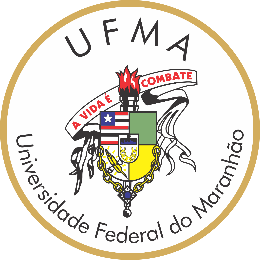 UNIVERSIDADE FEDERAL DO MARANHÃOFundação instituída nos termos da Lei nº 5.152, de 21/10/1966-São Luís – MACENTRO DE CIÊNCIAS SOCIAIS, SAÚDE E TECNOLOGIACOORDENAÇÃO DE ENFERMAGEMDECLARAÇÃO DE PUBLICAÇÃOEu,      , de RG:      , de CPF:      , declaro que, devido a exigência de exclusividade de publicação de dados requerida pelas revistas científicas, não autorizo a publicação na íntegra do trabalho de conclusão de curso intitulado “     ” pelos próximos 5 anos.Imperatriz/MA,       de       de      ._________________________________________________________Autor(a)_________________________________________________________Orientador(a)